LIJEVO – DESNOZadatak: Oboji dječaka koji je LIJEVO od kutije, a dječaka koji je DESNO od  kutije zaokruži!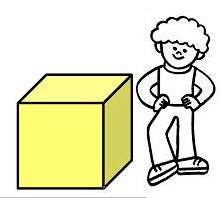 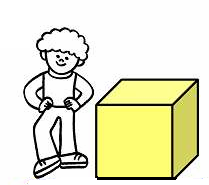 GORE – DOLJEZadatak: Oboji dječaka koji je GORE, a dječaka koji je DOLJE od zaokruži!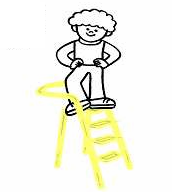 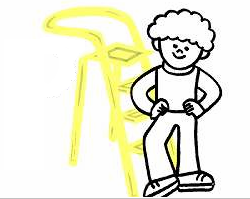 ISPRED - IZA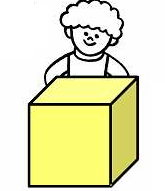 Zadatak: Oboji dječaka koji je ISPRED kutije, a dječaka koji je IZA kutije zaokruži.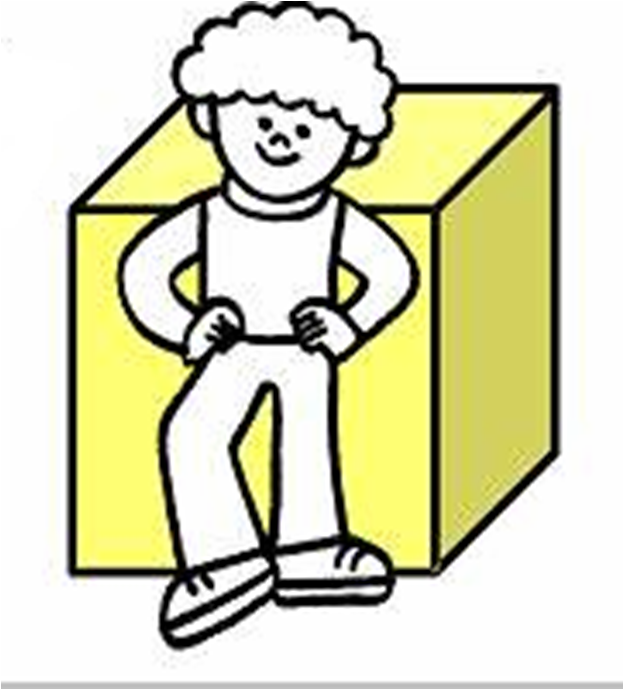 ISPOD - IZNAD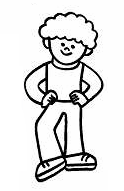 Zadatak: Oboji dječaka koji je IZNAD STOLA, a dječaka koji je ISPOD STOLA zaokruži.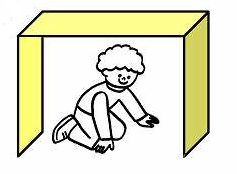 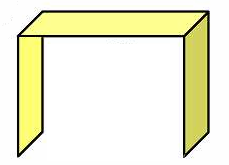 UNUTAR - IZMEĐU Zadatak: Oboji dječaka koji je IZMEĐU kutija, a dječaka koji je UNUTAR kutije zaokruži . 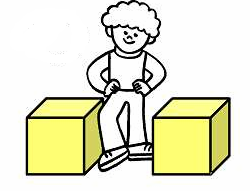 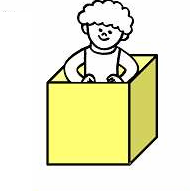 